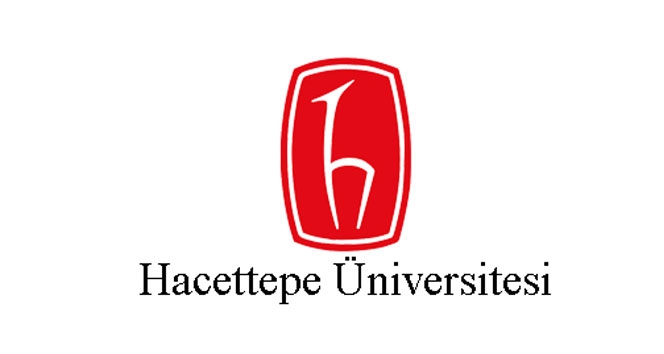 FEN FAKÜLTESİAKTÜERYA BİLİMLERİ BÖLÜMÜSTAJ RAPORUÖĞRENCİNİNADI ve SOYADI	:  ................................................NUMARASI		:  ................................................ÖNSÖZKURUM TANITIMIDEĞERLENDİRME SONUÇ Yapılan çalışma hakkında kısa bilgi verilir. Önsöz bir sayfayı geçmemelidir. Önsöz Times New Roman ile 12 punto büyüklüğünde, iki yana yaslı hizalanarak yazılacaktır.Staj çalışmasının yapıldığı işletmenin tanıtımı, birimleri, pazarlama ve ürün bilgileri hakkında kısa bilgi verilir. Kurum bilgisi, Times New Roman ile 12 punto büyüklüğünde, iki yana yaslı hizalanarak yazılacaktır. Konuların anlatılması esnasında, gerekli görülmesi durumunda, çeşitli ekran görüntüleri (screen-shot), grafikler ve tablolar eklenebilir. Metin içinde her Şekil ve Tablo numaralandırılacaktır.   Bu bölümde staj süresince yapılan işler, açıklayıcı bilgiler, öğrenilen sistem ve çalışmalar özetlenir. Değerlendirme, Times New Roman ile 12 punto büyüklüğünde, iki yana yaslı hizalanarak yazılacaktır. Konuların anlatılması esnasında, gerekli görülmesi durumunda, çeşitli ekran görüntüleri (screen-shot), grafikler ve tablolar eklenebilir. Metin içinde her Şekil ve Tablo numaralandırılacaktır.  Pratik çalışmanın öğrenciye kazandırdığı bilgi ve deneyim sonuç bölümünde açıklanır. Sonuç, Times New Roman ile 12 punto büyüklüğünde, iki yana yaslı hizalanarak yazılacaktır. 